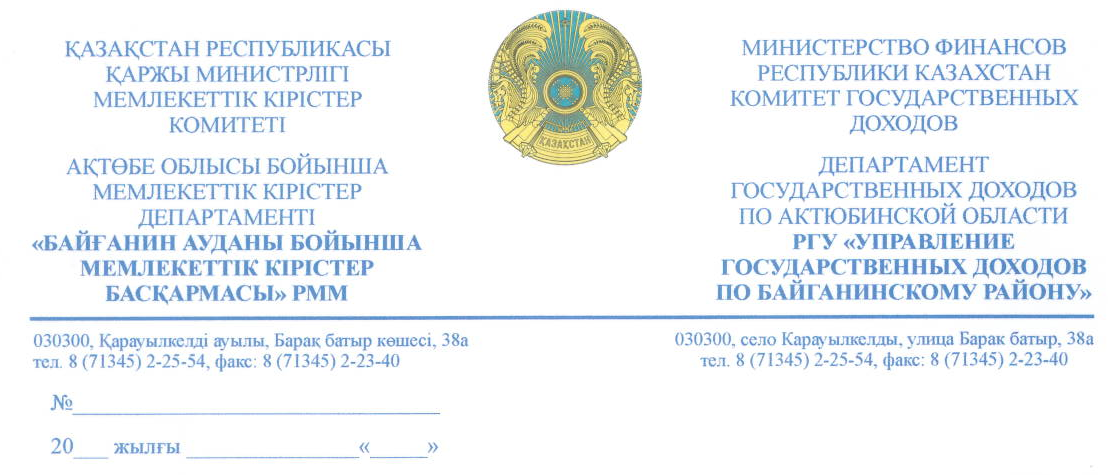 Ақтөбе облысы бойынша мемлекеттік кірістер департаментінің басшысы Т.Ш.МамаевқаБайғанин ауданы бойынша мемлекеттік кірістер басқармасы Қазақстан Республикасы Президентінің 2000 жылғы 10 наурыздағы «Мемлекеттік қызмет өткеру тәртібі туралы ережені бекіту туралы» N 357 Жарлығының 43 бабына сәйкес 02.11.2015 жылғы жағдай бойынша төмендегі бос мемлекеттік әкімшілік лауазымдар туралы ақпаратты интернет-ресурсқа орналастыруды сұрайды.Қосымша 2 бетте. Басқарма басшысы						Ж.Б.ҚойшыбаевОрынд.Құлшар Қ.І.Тел.23142Қосымша 102.12.2015 жылғы жағдайы бойынша Байғанин ауданы бойынша мемлекеттік кірістер басқармасындағы бос әкімшілік мемлекеттік лауазымдар тізіміПриложение 2Список вакантное административное государственное должность в Управление государственных доходов по Байганинскому району по состоянию на 02.12.2015 г.Р/сСанатыБос лауазымЕскерту1C-R-3«Ақпараттарды қабылдау және өңдеу бойынша орталығы» және салық төлеушілерді тіркеу бөліміР/сКатегорияВакантное должностьПримечание1C-R-3Руководитель отдела «Центр по приему м обработке информации» и регистрации налогоплательщиков